April 2, 2021In Re: R-2021-3023618(SEE ATTACHED LIST)Pennsylvania Public Utility Commission
 v. 
UGI Utilities, Inc. – Electric DivisionRate IncreaseTelephonic Public Input Hearing Notice	This is to inform you that public input hearings by telephone on the above-captioned case will be held as follows:Type:		Telephonic Public Input HearingDate:		Wednesday, April 28, 2021Times:	1:00 & 6:00 P.M.Presiding:	Administrative Law Judge Steven K. Haas	If you wish to testify at one of the telephonic public input hearings, you must contact the Pennsylvania Office of Consumer Advocate (OCA) on weekdays between the hours of 8:30 a.m. and 4:30 p.m. to provide your name, telephone number, and the topic of your testimony.  If you do not wish to testify, but want to listen to the public input hearing, you must still contact the OCA.  You may call the OCA toll free at 1-800-684-6560.  Beginning at 1:00 p.m. & 6:00 p.m. on Wednesday, April 28, 2021, customers will testify in the order in which they signed up.  The deadline for signing up for the public input hearings is 3:00 p.m. on Friday, April 23, 2021.  Any persons who have not contacted the Office of Consumer Advocate by 3:00 p.m. on Friday, April 23, 2021 will not be permitted to participate in or listen to the telephonic public input hearings.	If you have any questions, please do not hesitate to call the OCA.If you have any hearing exhibits to which you will refer during the hearing, one (1) copy must be emailed to Administrative Law Judge, Steven K. Haas at sthaas@pa.gov and one (1) copy each must be sent to every other party.  All copies must be received at least three (3) business days before the hearing.	You must email the Presiding Officer with a copy of ANY document you file in this case.	If you require an interpreter to participate in the hearings, we will make every reasonable effort to have an interpreter present.  Please email the Presiding Officer at least three (3) business days prior to your hearing to submit your request.AT&T Relay Service number for persons who are deaf or hearing-impaired:  1.800.654.5988Cc:	Gladys M. Brown Dutrieuille, Chairman
David W. Sweet, Vice ChairmanJohn F. Coleman, Jr., CommissionerRalph Yanora, Commissioner           June Perry  	TUSNils Hagen FrederiksenDenise McCrackenLori Shumberger
	Seth MendelsohnCharles RaineyRenardo HicksThomas Charles	ALJ Haas	Christina Biggica	Calendar File	File Room
	R-2021-3023618 – PENNSYLVANIA PUBLIC UTILITY COMMISSION v. UGI UTILITIES, INC. - ELECTRIC DIVISIONRevised 3/29/21

JENNIFER MATTINGLY
1419 OAK DR
SHAVERTOWN PA  18708
jcamatt3@aol.com
Accepts eService

BRANDI BRACE114 HARTMAN RDHUNLOCK CREEK PA  18621
BrandiBrace@protonmail.com
Accepts eService

KIM KOTYK
1070 MEADOWCREST DR
SHAVERTOWN PA  18708
kkotyk@topnotchinc.com
Accepts eService

BARBARA BRENNAN
349 COURTDALE AVE
COURTDALE, PA  18704
570.288.7747

JOHN SWEET ESQUIRE
PA UTILITY LAW PROJECT
118 LOCUST STREET
HARRISBURG PA  17101
717.701.3837
jsweetpulp@palegalaid.net
Accepts Service
Representing Coalition for Affordable Utility ServicesSCOTT F. DUNBAR ESQUIRE
KEYES & FOX LLP 
1580 LINCOLN ST 
SUITE 880
DENVER CO  80203
sdunbar@keyesfox.com
“Via e-mail only due to 
Emergency Order at M-2020-3019262”
Representing ChargePoint Inc.DEVIN T. RYAN ESQUIRE
POST AND SCHELL
17 NORTH 2ND STREET
12TH FLOOR
HARRISBURG PA  17101-1601
717.612.6052
dryan@postschell.com
Accepts eService
Representing U.G.I. Corporation

JOHN M. COOGAN ESQUIRE
PA PUC BUREAU OF INVESTIGATION AND ENFORCEMENT
400 NORTH STREET 2ND FL WEST
HARRISBURG PA  17120
717.783.6151
jcoogan@pa.gov
Accepts eService 

JOSEPH L. VULLO ESQUIRE
BURKE, VULLO, REILLY & ROBERTS
1460 WYOMING AVENUE
FORTY FORT PA  18704
570.288.6441
jlvullo@aol.com
Accepts eService
Representing Commission for Economic Opportunity

STEVEN C. GRAY ESQUIRE
OFFICE SMALL BUSINESS ADVOCATE
555 WALNUT ST 1ST FLOOR
FORUM PLACE
HARRISBURG PA  17101
717.783.2525
sgray@pa.gov
“Via e-mail only due to 
Emergency Order at M-2020-3019262”
LUIS M. MELENDEZ ESQUIRE
OFFICE OF CONSUMER ADVOCATE
555 WALNUT STREET 5TH FLOOR
FORUM PLACE
HARRISBURG, PA  17101
717.783.5048
lmelendez@paoca.org
Accepts eService
SARAH C. STONER ESQUIRE
ECKERT SEAMANS
213 MARKET STREET
8TH FLOOR
HARRISBURG PA  17101
717.237.6026
sstoner@eckertseamans.com
Accepts eService
Representing Retail Energy Supply Assoc. & NRG Energy

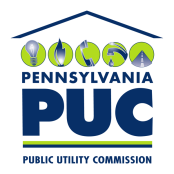  PUBLIC UTILITY COMMISSIONOffice of Administrative Law Judge400 NORTH STREET, HARRISBURG, PA 17120IN REPLY PLEASE REFER TO OUR FILE